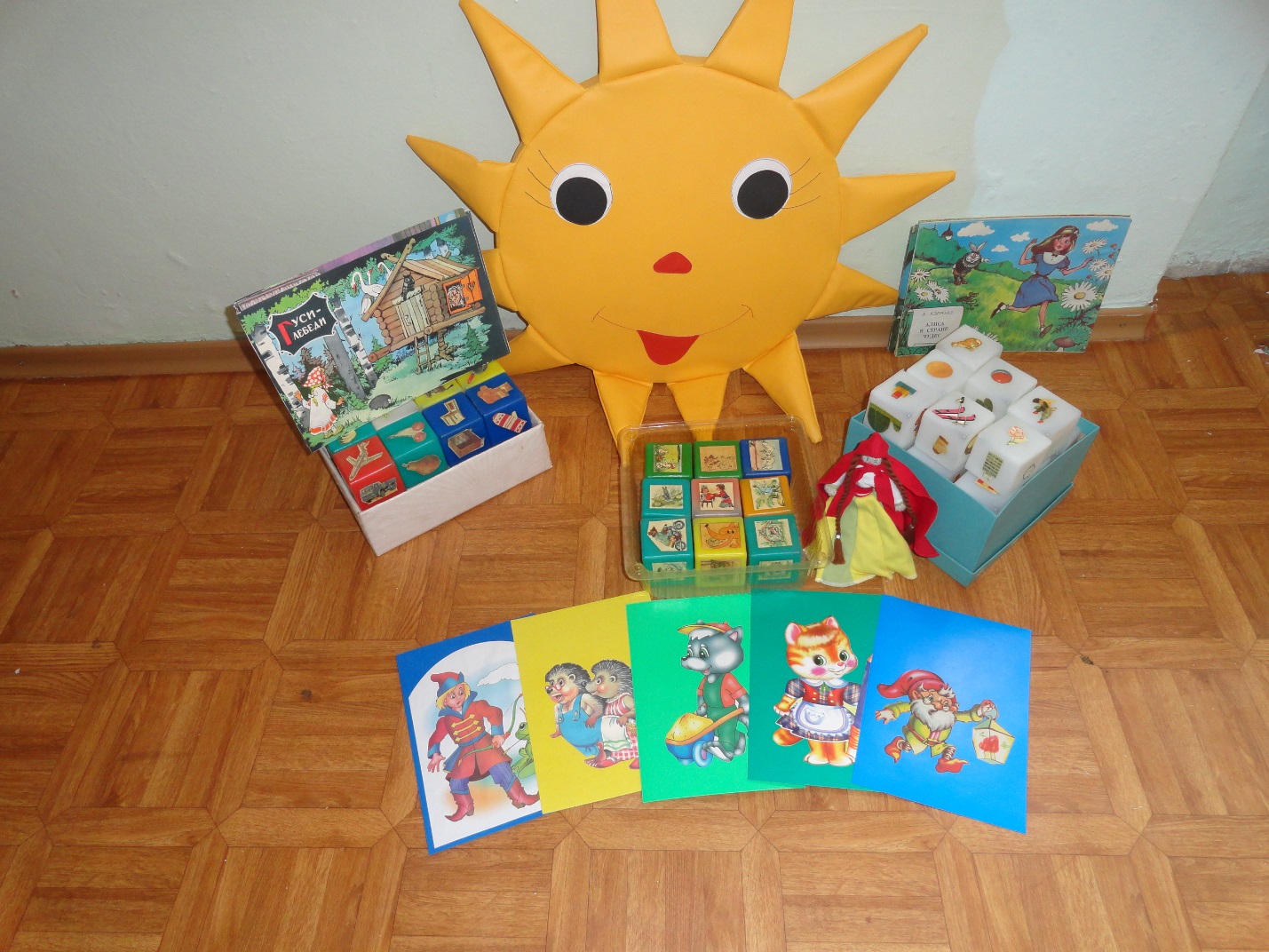 Паспорт кабинета педагога-психолога МДОУ «Детский сад № 74» г. Ярославль       Баскаковой Светланы Александровны.                2023-2024 учебный год.СОДЕРЖАНИЕ.Пояснительная записка.Перечень основного оборудования.Перечень методических средств кабинета. 1.Пояснительная записка.Кабинет педагога-психолога расположен на втором этаже в группе № 6.  Площадь кабинета: 8,1 кв.м. Оборудован кабинет педагога – психолога с соблюдением санитарно – гигиенических норм и правил, оснащен мебелью, соответствующей требованиям, установленным техническими регламентами.            Детская мебель и оборудование для кабинета изготовлены из материалов, безвредных для здоровья детей, и имеют документы, подтверждающие их происхождение и безопасность. Подбор мебели для детей проводится с учетом роста детей согласно требованиям СанПиН.                                                         В кабинете создана предметно-развивающая среда в соответствии с требованиями ФАОП ДО.                                                                                2.Перечень основного оборудования 3.Перечень методических средств кабинета.3.1.Коррекционно-развивающие пособия.Развитие интеллектуально-познавательной сферы:-Игра «Последовательные картинки». -Лото «Игрушки ». -Лото «Что где растет?».-Деревянное лото «Буквы».-Игры с прицепками («Ёжик», «Солнышко», «Кактус»).-Пластмассовое лото «Цифры».-Магнитные буквы, цифры .-Мозаика. Пазлы. -Предметные картинки. Животные. -Предметные картинки. Профессии. -Игра «Логический поезд».-Игра «Назови одним словом».-Игра «Найди отличия».-Игра «Разрезные картинки».-Счетные палочки. -Предметные картинки. Тесты для детей 2-3 лет.-Игра «Выложи узор».-Логические блоки Дьеныша.-Игра «На что похожа фигура?».-Предметные картинки. Кто, что делает?-Предметные картинки. Времена года.-Предметные картинки. Овощи, фрукты, ягоды.-Пирамидки 5 штук.-Конструктор пластмассовый. -Почтовый ящик с прорезями.  -Коврик для малышей.-Стаканчик- вкладыш.-Шнуровки.-Кубики Никитина для детей от 5 до 8 лет.-Цветные счетные палочки Кюизенера.-Деревянный набор «Клоуны» и «Семья» (собери пиктограмму эмоций).-Игра для детей от трех лет «Закономерности».-Пиктограммы, карточки и игры на определение эмоций.-Деревянные кубики «Овощи», «Сказки», «Животные», «Эмоции».-Деревянные вкладыши «Овощи», «Животные», «Геометрические фигуры». -Мягкие игрушки и различные материалы для игр с песком и водой.-Сухой бассейн.-Настольные игры по социализации и развитию коммуникативных навыков у дошкольников.-Настольные игры на развитие внимания, мышления, памяти.Картотеки игр для развития основных психических процессов:-Картотека игр на развитие памяти и мышления.-Картотека игр на развитие внимания и восприятия.-Картотека игр на развитие эмоционально-волевой сферы.-Картотека игр на развитие саморегуляции.-Картотека пальчиковой гимнастики.-Картотека дыхательной гимнастики. -Картотека речевых игр, считалок, загадок.                                 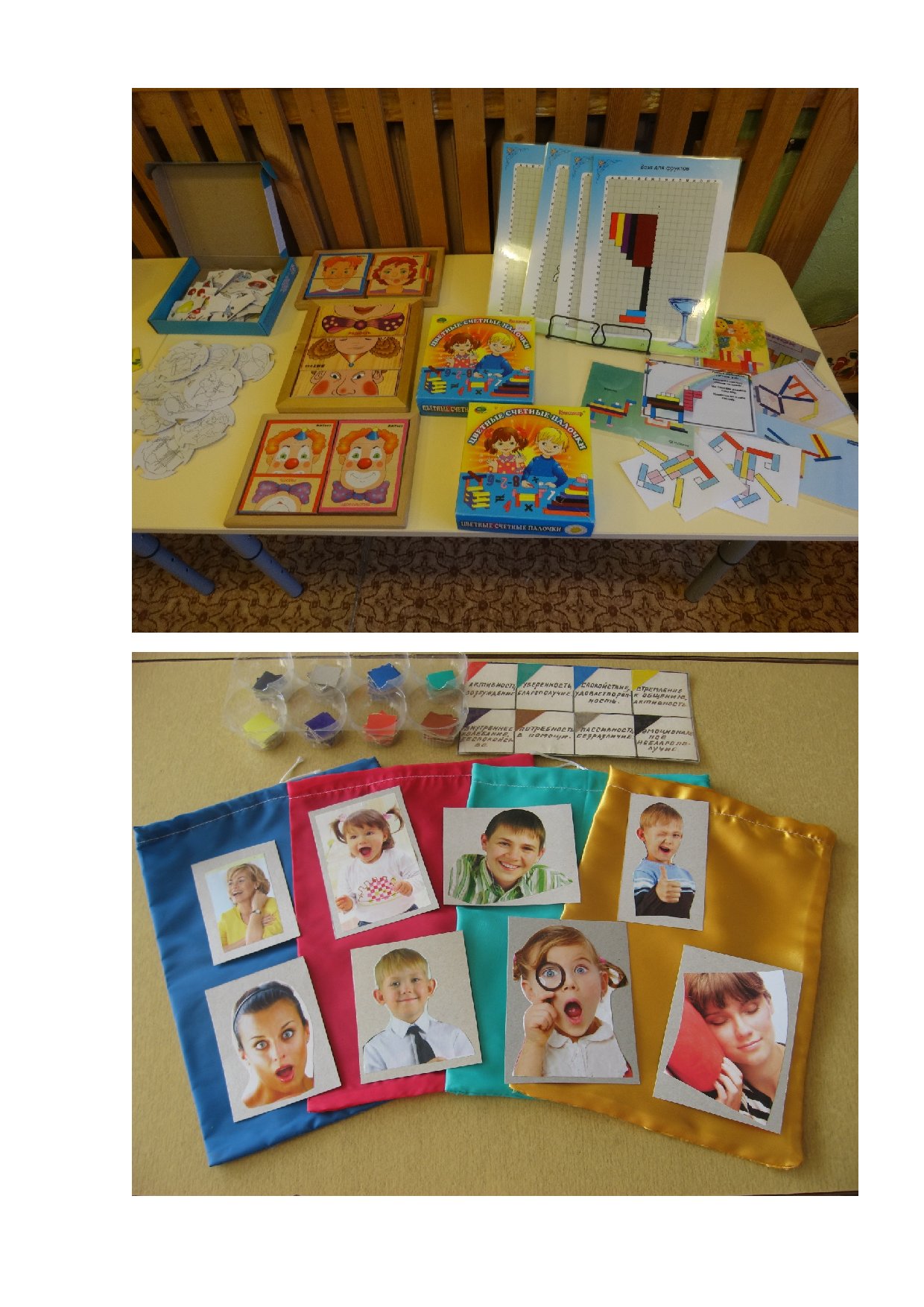 3.2.Каталог диагностического материала.Название методики диагностики.Ранний возраст:-«Диагностика нервно-психического развития ребенка раннего возраста» К.Л. Печора, Г.В. Пантюхина, Л.Г. Голубева.-Карта наблюдения «Психолого-педагогические параметры определения готовности поступления ребенка в дошкольное учреждение» В.М. Сотникова.-«Диагностика уровня адаптированности ребенка к дошкольному учреждению» М.В. Карепанова, Е.В. Харлампова.Интеллектуальная сфера:-«Психолого-педагогическая оценка готовности к началу школьного обучения» Н. Семаго, М. Семаго.- Тест «Копирование образца» Керн – Йирасик. -«Психолого-педагогическая диагностика развития детей раннего и дошкольного возраста» Е.А. Стребелева. - «Десять слов» А.Р. Лурия.- «Перцептивное моделирование» В.В. Холмовская.- «Шифровка» Д. Векслер.- «Дорисовывание фигур» О.М. Дьяченко.- «Дошкольная зрелость» М.Р. Битянова, О.И. Барчук. - «Прогрессивные цветные матрицы» Дж. Равен.- «Тетрадь для диагностики готовности ребенка к школе» Н.Е. Веракса.- «Рисунок человека» Ф. Гуденаф.- «Последовательность событий» Н.А. Бернштейн.- «Сказка» Н.И. Гуткина.- «Корректурная проба» Бурдон.- «Домик» Н.И. Гуткина.- «Графический диктант» Д.Б. Эльконин.- «Рисование бус» И.И. Аргинская.- «Стандартная беседа Нежновой». - «Определение мотивов учения» М.Р. Гинзбург.- «Отношение ребенка к школе» А.Л. Венгер, Е.А. Бугрименко. - Тестовая беседа «Психосоциальная зрелость» С.А. Банков.- «Сенсомоторное развитие» О.М. Озерецкий.- «Зрительно- моторный гештальт- тест» Л. Бендер.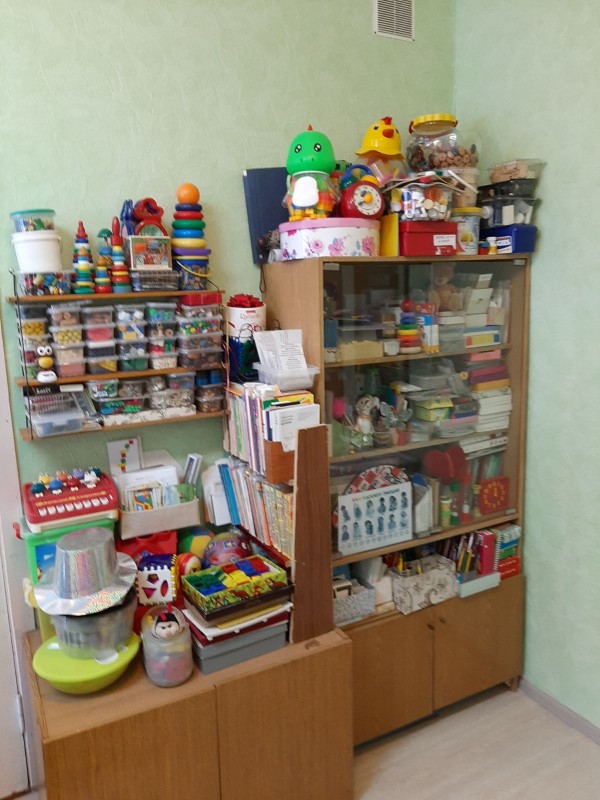 Эмоционально-личностная сфера:-«День рождения» М.А. Панфилова. -«Несуществующее животное» М.З. Дукаревич.-«Красивый рисунок» А.Л. Венгер.-«Злое животное», «Доброе животное», «Несчастное животное», «Счастливое животное» А.Л. Венгер.-«Детский апперцептивный тест» Л. Беллак, С. Беллак.- «Методика диагностики эмоционального благополучия» Т.С. Воробьева.- «Лесенка» В.Г. Щур.-«Педагогическая диагностика компетентностей дошкольника» О.В. Дыбина.- «Методика определения эмоционального уровня самооценки» А.В. Захаров.-«Дерево» Д. Лампен, в адаптации Л.П. Пономаренко.-«Страхи в домиках» модификация М.А. Панфиловой.-«Тест тревожности» Р. Тэммл, М. Дорки, В. Амен.-Тест «Рука» Э. Венгер.-«Детский апперцептивный тест» Э. Крис.-«Определение эмоционального благополучия ребенка в группе детского сада» Г. Любина, Л. Микулик.-«Паровозик» С.В. Велиева.-«Опросник детской агрессивности» А.А. Романов.-Анкета «Критерии агрессивности у ребенка» Г.П. Лаврентьева, Т.М. Титаренко.-Анкета «Что может помешать ребенку хорошо учиться» Е. Лютова, Г. Монина.-«Отношение ребенка к школе» А.Л. Венгер, Е.А. Бугрименко.-«Домики» О.А. Орехова.- «Нарисуй историю» Р. Сильвер.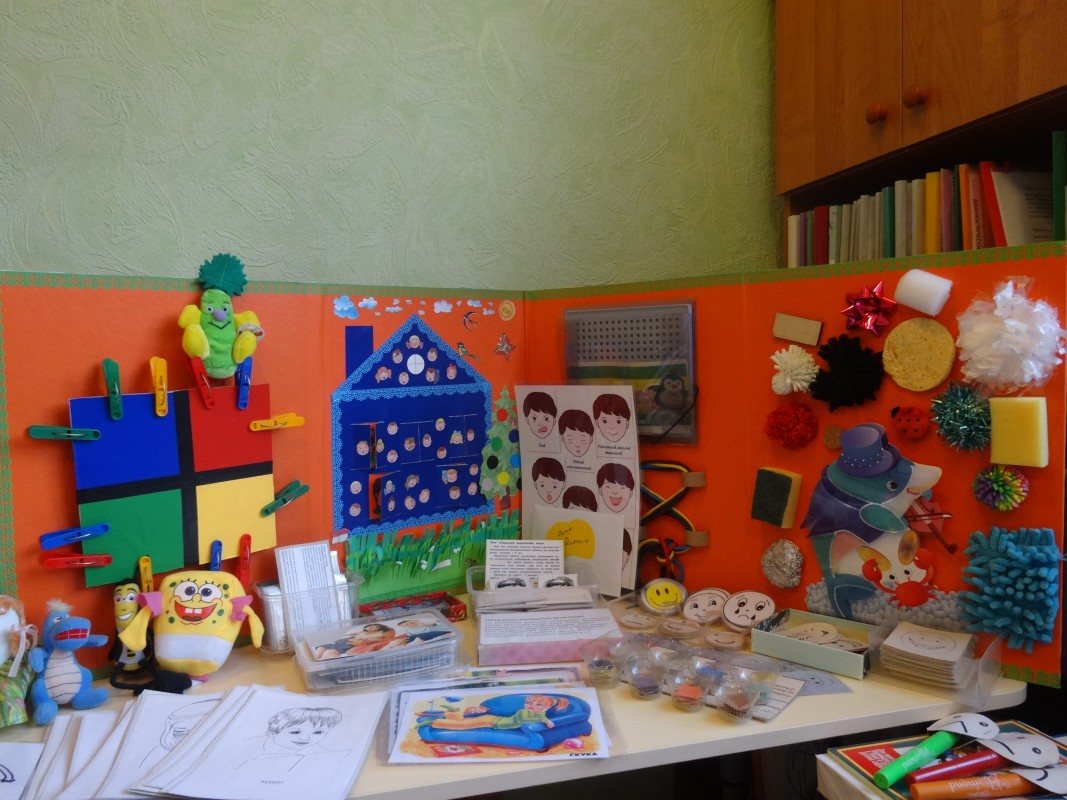 Детско-родительские взаимоотношения:-«Рисунок семьи» Ч. Ширн, К. Рассел.-«Динамический рисунок семьи» Р. Бернс, С. Кауфман.-«Два дома» И. Вандвик, П. Экблад.-«Тест – опросник родительских отношений» А.Я. Варга, В.В. Столин.-«День рождения» М. Панфилова.-«Шкала привязанности ребенка к членам своей семьи» А. Баркан.-Опросник «Взаимодействия родителя с ребенком» (ВРР).-«Тест-опросник родительского отношения» (ОРО) А.Я. Варга, В.В. Столин. -«Шкала отверженности ребенка в семье» В.Б. Шапарь.-«Лики родительской любви» Н.В. Клюева.- «Тип родительской позиции» Н.В. Клюева.-«Ваш стиль воспитания» Н.В. Клюева.- «Сказки» Л. Дюсс. Социализация: -«Секрет» Т.А. Репина.- «Индивидуальный профиль социального развития ребенка» Е.Г. Юдина.-«Методика диагностики эмоционального выгорания» В.В. Бойко.-«Индекс групповой сплоченности Сишора».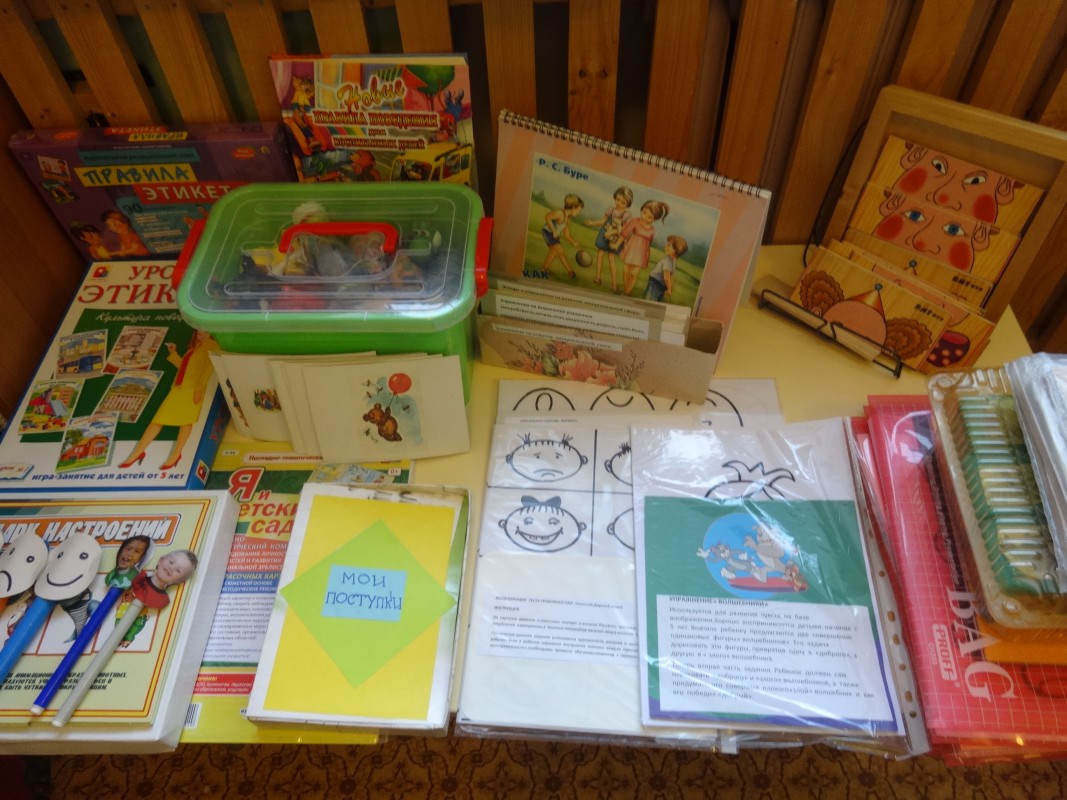 3.3.Каталог методической литературы:-«Коррекционно-развивающие занятия с детьми в старшей группе» Шарохина В.Л.  М., 2004 СПб., 2004.-«Игротерапия общения: тесты и коррекционные игры» Панфилова М.А.  М., 2002.- «Коррекционные занятия психолога с гиперактивными детьми в детском саду»Арцишевская И.Л.  М., 2005.- Программа психолого-педагогических занятий для дошкольников «Цветик- семицветик» Н.Ю.Куражева. 5-6 лет С-пб –М «Речь».- Программа психолого-педагогических занятий для дошкольников «Цветик- семицветик» Н.Ю.Куражева 6-7 лет. С-пб –М «Речь».-«Занятия психолога с детьми 2-4 лет в период адаптации к дошкольному учреждению». А.С.Роньжина . Книголюб. Тверь- 2000.- «Развитие эмоционального мира детей» Н.Л.Кряжева . Академия развития. г. Ярославль. 1996.- «Беседы о хорошем и плохом поведении» 	Т.А. Шорыгина. Сфера. Москва 2007.- «Коррекция и развитие эмоциональной сферы детей с ОВЗ» Е.В. Иванова, Г.В. Мищенко. НКЦ. Москва 2017.- «Арт- терапия в системе психолого-педагогического сопровождения детей с нарушенным и нормальным развитием» М.С. Вальдес Одрисола, В.Г.Колягина . НКЦ. Москва 2017.- «Развитие эмоционального интеллекта и социальной компетентности у детей» А.И. Савенков . НКЦ. Москва 2015.-«Развитие воображения дошкольников» М.В. Ильина .  НКЦ Москва 2017.-«Тесты для детей –готов ли ваш ребенок к школе» Ильина М.Н., Л.Г. Парамонова, Н.Ю. Головнева . Дельта 1997.  -«Работа педагога-психолога в ДОУ» Н.В. Микляева, Ю.В. Микляева. Айрис пресс-М. 2005. -«Проблемные дети основы диагностической и коррекционной работы психолога»  Аркти- М. 2003. -«Диагностика психологической готовности детей 6-7 лет к обучению в школе» Пасечник Л.В.  Скрипаторий 2003. Псков. -Н.Д.Ватутина «Ребенок поступает в детский сад» М-Просвещение 1983. -Г.Г. Галкина «Пальцы помогают говорить»  Гном и Д , М- 2006. -М.М Семаго, Н.А. Ратинова «Экспертная деятельность психолога образовательного учреждения» Айрис-пресс 2004.- Л.М.Житникова «Учите детей запоминать» М-Просвещение 1985. -Н.Ф.Виноградова «Готов ли ваш ребенок к школе» М-Просвещение 1992.-С.П.Ефимова «Как готовить ребенка к школе» М-Просвещение 1992. -Л.А. Никитина «Мама или детский сад» М- Просвещение 1990. -Д.Б. Эльконин «Психология игры» М-Владос 1999. -А.И.Захаров «Как предупредить отклонения в поведении ребенка» М-Просвещение 1986. -И.П.Шелухина «Мальчики и девочки» М-Сфера 2006. -О.В. Хухлаева ,О.Е.Хухлаев «Тропинка к своему я» М-Генезис 2007.- Н.А. Рычкова «Поведенческие расстройства у детей» М-1998. -Е.И.Щербакова «Формирование взаимоотношений детей 3-5 лет в игре» М-Просвещение 1984. -К.И.Камышанова «Ребенок от рождения до двух лет» Я- «Академия развития » 1997. -О.М.Дьяченко «Понимаете ли вы своего ребенка»М-Просвещение 1996.-О.Л.Князева Р.Б.Стеркина «Я, ты, мы» М-Просвещение 2005. -О.Ю. Епанчинова «Роль песочной терапии в развитии эмоциональной сферы детей дошкольного возраста» С-П. «Детство-пресс» 2010.-М.И. Чистякова «Психогимнастика» М-Просвещение 1997. -А.С.Галанов «Игры которые лечат» М-Сфера 2001. -И.С. Погудкина «Работа Психолога с проблемными дошкольниками» М-Книголюб 2007.-«Федеральная образовательная программа ДО» ООО-ТЦ Сфера 2023. -Н.В.Нищева«Комплексная образовательная программа дошкольного образования для детей с тяжёлыми нарушениями речи с 3 до 7 лет» Санкт-Петербург. «Детство-пресс» 2018.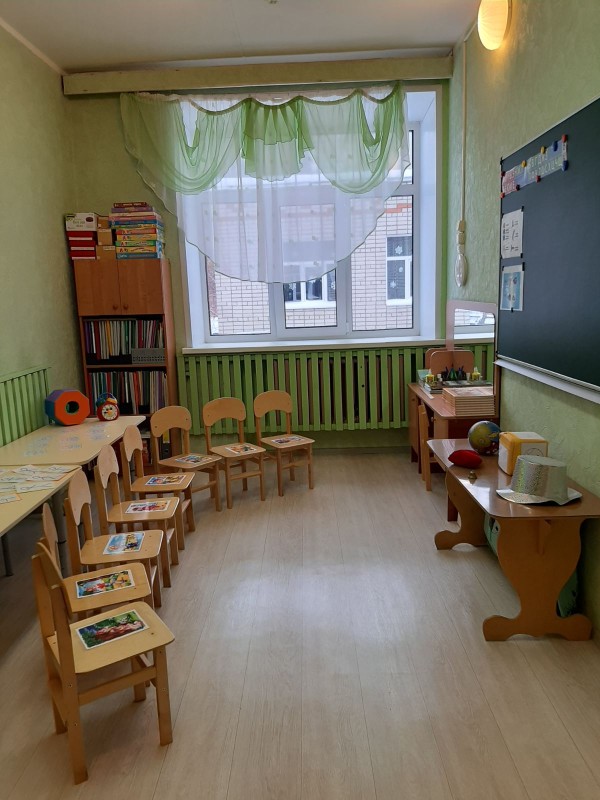 №названиеколичество1Шкаф для игр и пособий12Стол для групповой работы63Детские стулья104Шкаф для методических разработок и документации15Стеллаж для книг16Магнитная доска для рисования1